Månedsplan septemberUke 38: BrannvernukeVelkommen til nytt barnehageår på Biene avdelingAntall barn: 24Antall voksne: 4Vi får 10 nye barn på avdelingen, som erstatter de som begynte på skolen, andre barnehager eller andre avdelingerOversikt over barnegruppen:Personalet på avdelingen dette barnehageåret:Frode Solesvik – pedagogisk lederTonje Olsen Lund – pedagogisk lederTherese Maeckel – barne- og ungdomsarbeider(Nytt personal kommer snart)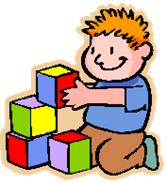 Vi har valgt å organisere avdelingen i 2 grupper.Disse vil bli brukt i forbindelse med organiserte aktiviteter og turerSnøklokkene:Blåklokkene:*Kontaktpersoner for disse gruppene når den siste ansatte er klarKontaktinformasjon:
Telefon: 977 69 462Mail:	 frode.solesvik@stavanger.kommune.no	tonje.olsen.lund@stavanger.kommune.noTa kontakt med barnehagen dersom barna er syke, blir forsinket eller har friVanlig ukerytme på avdelingen:*Denne ukerytmen begynner ikke å gjelde før svømmekurset er ferdig tidlig i oktoberDagsrytme07:30: Barnehagen åpner08.00-08.30: Frokost08:30: Vi deler oss i Blåklokker/Snøklokker	  Lek på avdelingen09.00: Rydding09:15: Samling09.30: Tur eller organisert aktivitet10:30: Bleieskift, gå på do og vasker hender10.45: Sangsamling mens bordet dekkes til lunsj11.00: Lunsj12:00 Lek ute14.00: Fruktmåltid14.30: Lek og aktivitet 16.30: Barnehagen stengerFrokost:Frokost serveres på fellesrommet mellom 08.00 – 08.30.Det serveres en enkel frokost bestående av havregryn/havregrøt, knekkebrød eller brødskiver.Frokosten serveres på Blåklokkene. De barna som har spist frokost hjemme eller er ferdig med frokosten leker på fellesrommet.Vi vil at de som skal spise frokost i barnehagen kommer før 08:30Foreldremøte:Det blir arrangert foreldremøte for foresatte på kveldstid i uke 37 eller 38. Dere får ny beskjed når den endelige datoen er bestemtOppstartsamtale:Det ble arrangert oppstartsamtale med de som er nye på avdelingen et par uke etter oppstart på avdelingen.Foreldresamtaler:Det blir arrangert foreldresamtaler mellom foreldrene og den pedagogiske lederen i løpet av høsten. Her vil vi snakke om hvordan det går med barnet i barnehagen.Varm lunsj:I utgangspunktet blir det servert varm lunsj på torsdager, men av og til kan den bli byttet til en annen dag.Ugleklubb:Skoleforberedende aktivitet for de som er født i 2017.Denne aktiviteten begynner første i september. Mer informasjon om innholdet av aktiviteten kommer senere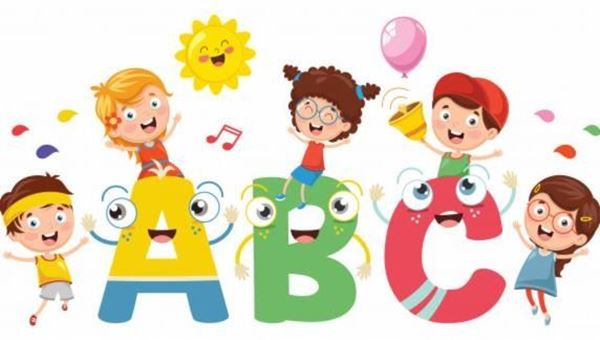 DrageklubbAktivitet for alle andre enn Ugleklubben. Denne aktiviteten starter samme dag som UgleklubbenMiljødag:Hver fredagEn dag hver måned går vi ut og rydder på barnehagen sitt uteområde og i lekeskuret.Fram til uke 38 (19.09-23.09) har forbereder vi oss til Brannvernuka.Etter Brannvernuka retter vi fokuset mot miljøarbeid knyttet opp mot BlekkulfPlanleggingsdager:17.0817.1118.1102.0111.04Tur/voksenstyrte aktiviteterDisse aktivitetene begynner klokken 09.30. Vi ber dere derfor levere barna i barnehagen i god tid før dette.Tema for august:Tilvenning nye barnRammeplan – Når barnet begynner i barnehagen: Barnehagen skal tilpasse rutiner og organisere tid og rom slik at barnet får tid til å bli kjent, etablere relasjoner og knytte seg til personalet og til andre barn.Brannvernuke:Hva gjør vi når brannalarmen gårGjennomføring av 2 brannøvelser i barnehagen. En vi vet om og en som skjer uanmeldtHvilke slukkemidler har viHvor er nødutgangene og hvorfor bruker vi demNorsk brannvernforening:Hvert år arrangeres Brannvernuka i uke 38. Det er ikke tilfeldig at Brannvernuka arrangeres om høsten: Da går vi inn i den årstiden der antall boligbranner vanligvis øker. Folk trenger en påminnelse om brannsikkerhet før vi skrur på varme og belysning, tenner levende lys og fyrer i ovnen.Hvis det skulle begynne å brenne, gjelder det å gjøre de riktige tingene raskt og i riktig rekkefølge. All erfaring viser at det nytter å øve. Mange liv og store verdier har blitt reddet fra brann fordi de involverte hadde trent på hvordan de skulle opptre. Med Brannvernuka håper vi å inspirere til økt hyppighet av og bedre kvalitet på brannøvelser på arbeidsplasser, i barnehager, skoler, institusjoner og ute i de tusen hjem.VennskapSanger om vennskapBøker om vennskapSette av tid til lek og fellesopplevelser på avdelingenRammeplan – Barnehagen skal ivareta barnas behov for lekBarnehagen skal gi gode vilkår for lek, vennskap og barnas egen kultur.Barnehagen skal bidra til at alle barn kan oppleve glede, humor, spenning og engasjement gjennom lek - alene og sammen med andre.Personalet skal: fremme et inkluderende miljø der alle barna kan delta i lek og erfare glede i lekveilede barna hvis leken medfører uheldige samspillsmønstreta initiativ til lek og aktivt bidra til at alle kommer inn i leken.Rammeplan - Barn og barndomBarnehagen skal anerkjenne og ivareta barndommens egenverdi. Å bidra til at alle barn som går i barnehage, får en god barndom preget av trivsel, vennskap og lek, er fundamentalt.Barna skal møtes med empati og få mulighet til å videreutvikle egen empati og evne til tilgivelse.Rammeplan - Mangfold og gjensidig respektBarnehagen skal bidra til at alle barn føler seg sett og anerkjent for den de er, og synliggjøre den enkeltes plass og verdi i fellesskapet.Rammeplan - Livsmestring og helseBarnehagen skal være et trygt og utfordrende sted der barna kan prøve ut ulike sider ved samspill, fellesskap og vennskap.Rammeplan - Barnehagen skal ivareta barnas behov for omsorgBarnehagen skal aktivt legge til rette for omsorgsfulle relasjoner mellom barna og personalet og mellom barna, som grunnlag for trivsel, glede og mestringBøker vi leser:Fuglefesten – Alice Lima De FariaB for bestevenn – Nina E Grøntvedt og Bård Sletvold TorkildsenUlla – Anna FolkestadSanger vi synger:UgleklubbsangenDet e godt å ha någenAlle killebukkene Blomster småGod morgen alle sammen:ukemandagtirsdagonsdagtorsdagfredag351Varm lunsj2Siste dagen til Gabriel og Theodor3652 nye barnChristos og Nefeli6Svømmekurs uglene 3/7Drageklubb aktivitet inne7Fellestur for hele avdelingen8MøtedagOrganiserte aktiviteter i grupperVarm lunsj9MiljødagTema brannvern3712Fellestur for hele avdelingen13Svømmekurs uglene 4/7Drageklubb aktivitet inne14UgleklubbDrageklubb15MøtedagOrganiserte aktiviteter i grupperVarm lunsj16MiljødagTema brannvernHannah 4 år (17.09)3819Fellestur for hele avdelingen20Svømmekurs uglene 5/7Drageklubb aktivitet inne21UgleklubbDrageklubb22MøtedagOrganiserte aktiviteter i grupperVarm lunsj23MiljødagTema brannvern3926Fellestur for hele avdelingen27Svømmekurs uglene 6/7Drageklubb aktivitet inne28UgleklubbDrageklubbLino 5 år29MøtedagOrganiserte aktiviteter i grupperVarm lunsj30MiljødagTema BlekkulfFødt 2017Født 2018Født 2019ElsaLinoFredrikNefeliSofieMoiraAlfred VAlfred KJohannesAndrejKasperArdenAlfred SLPernilleHannahAlbaJennyEvelinNoraLiveAgnesAgnes GailAlvaChristosThereseTonjeLinoSofieElsaMoiraFredrikAlfred VNefeliAlfred KEvelinJohannesJennyAndrejArdenPernilleKasperHannahAlfred SLAlbaNoraAgnesAgnes GailLiveAlvaChristosMandagtirsdagonsdagtorsdagfredagFelles tur for hele avdelingenUgleklubbDrageklubbEn uke: Blåklokkene inneSnøklokkene turNeste uke:Blåklokkene turSnøklokkene inneLek og aktivitet i mindre grupperMiljødag